Publicado en Barcelona  el 24/01/2022 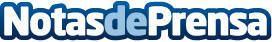 AleaSoft: Los precios de los mercados eléctricos europeos se dan un respiro en la tercera semana de eneroEn la tercera semana de enero los precios de los mercados eléctricos disminuyeron de forma generalizada. Aún así, los promedios semanales superaron los 185 €/MWh en la mayoría de los casos y en el mercado británico el 17 de enero se alcanzó el precio horario más elevado del año, de 1161,06 £/MWh. La producción eólica aumentó en algunos mercados y en el mercado ibérico el día 19 se registró la mayor producción solar para un mes de enero. Los precios del gas bajaron y el Brent alcanzó un máximo desde 2014Datos de contacto:Alejandro Delgado900 10 21 61Nota de prensa publicada en: https://www.notasdeprensa.es/aleasoft-los-precios-de-los-mercados_20 Categorias: Internacional Nacional Sector Energético http://www.notasdeprensa.es